Procès Verbal de la réunion du 3 avril 20141) PrésencesPrésents : Pierre-André Patout, Timilda Gila Campos, Elise Tillieux, Thomas Pavanello, Laura Maréchal, Cassiopée Martin, Quentin Aubert, Cindy Lapauw, Chloé De VrieseExcusé : /En retard : Thérèse De Backer, François NelissenAbsent : Maxime Vandenabeele2) Ordre du JourAjouts de points à l'ordre du jour et approbation du PV précédent.NettoyageCandidatureDates à retenir, rappels et décisions communes.Tour des postesTrésorierCultureSocial/LibrexVoyagecoursBalFêtesCHAArueAfficheWeb3) Point par pointAjouts de points à l'ordre du jour et approbation du PV précédent.Le PV précédent a été approuvé. Ajout d’un point nettoyage et d’un point candidature.NettoyageMaxime a fait une remarque quant à l’état déplorable du cercle mais il est le moins bien placé pour en parler car il ne nettoie que rarement le cercle, quand il y vient. Et c’est mesquin de dire qu’on ne nettoie que quand c’est son mois. Il remarque aussi que la poubelle est à sortir mais ne fait que des remarques et ne la sort pas. Le réel problème est quand même que le cercle est très sale, tout le temps. On devrait aussi nettoyer le frigo et surtout le vider de ces vieux trucs et trier tout ce qu’on a dans le cercle. Jeter les vieux prospectus d’actis culturelles. La semaine de la rentrée, on se mobilise par équipe pour faire un grand nettoyage de printemps.  On va créer un doc. Il faudrait-décorer le cercle pour ceux qui ont le temps. On pourrait se séparer du banc : Approuvé à l’unanimité. CandidatureThomas pense faire trésorier.Cindy resterait si elle fait un master complémentaire. Timilda veut bien rester aussi et faire peut-être secrétaire. Dates à retenir, rappels et décisions communes (Elise Tillieux et Quentin Aubert)ACE : le procès pour la St V est repartis (le jeune écrasé) et ils vont essayer d’inculper l’ULB. La collecte des vivres c’est juste pour les enfants, et ils prennent les vêtements également. L’AG de fin de mandat à l’ACE c’est le 18 mai à 18h et donc ce sera pour le nouveau bureau. Ils vont changer d’assurance aussi.Et puis il y a des groupes de réunion quant à la violence au TDLe carnage : c’est 3 euros en plus par personnes. AG : Il faut trouver un local maintenant qu’on a la date. Le mardi 22 avril ce sera la journée découverte des postes. Ou une soirée. Est ce qu’on fait une soirée commune avec le CdH ? Les cooptations pour les postes se feront le 29 avril. Sinon la semaine du vote pour les membres se présentant au bureau se fera pendant les heures de permanences et ceux qui se représentent au bureau ne peuvent être assesseurs. Il faut aussi publier la liste des changements de statuts qu’on changera à l’AG.Il faut les lire et s'il y a quelque chose à changer, que ce soit faute d’orthographe ou quoi on le publiera. Tour des postesTrésorier (Cassiopée Martin)On a 9 euros de bénéfice au cantus. Culture (Thomas Pavanello)Débrief semaine culturelle :Ca s’est bien passé. Thomas n’a jamais été seul, il y avait toujours des membres du cercle. On a juste du annuler la visite du mardi mais ce n’est pas notre faute. Le film du vendredi était glauque et à moitié érotique. Les petits vieux qui étaient venu ont retrouvé des sensations oubliées. On a fait 50 personnes sur la semaine. Ce plan B était pas mal. Il est à refaire. (Timilda fait la danse de la joie car elle a raison)Social/Librex (Maxime Vandenabeele)Débrief cantus :Maxime s'excuse d'avoir pris son air de cadavre, il est désolé de ne pas être venu plus en forme. Ensuite il pense que le cantus s'est globalement bien passé, les postes tournaient bien et il y avait plus de monde que la fois dernière. Il du partir plutôt pour pouvoir rentrer chez lui, car il n’a plus d'endroit pour dormir à l'unif et Koekelberg en temps normal c'est 1H de transport en commun, et bon ce soir la son frère a dit qu'il pouvait le récupérer a 22H au plus tard, donc il est parti à cette heure la (il est dépendant de sa bonne volonté).Enfin au niveau du cantus, du feedback des chantres ils étaient assez contents. Mélo l’a bien fait rire, autant elle peut être une peste, enfin non, elle peut être comme on sait qu'elle est avec lui au Chaa, autant au cantus il l'a trouvé rigolote. Il espère que Quentin a aimé sa première expérience en tant que chantre. Certes il a eu quelque problème pour gérer à un moment, qu'il ne faisait pas respecter mais il pense que c'est normal pour une première fois et Maxime espère qu'il rempilera chantre avec Morgane, Terry et Pierrafeu l'année prochaine pour le futur délégué social librex.Maxime tient à le remercier lui tout particulièrement, pour l'énorme effort qu'il a fourni à la préparation, il se rend vraiment compte que sans lui beaucoup de choses ne bougeraient pas (il parle de chose physique dans ce cas ci) Merci à Cassio d'avoir fait les courses pour la vodka rouge avec les bonbons.Cependant il pense que financièrement on ne refera plus ça à l' avenir, j'imagine que le cantus est en négatif (Maxime parle sans connaître le bilan financier). Au niveau du bourreau, il a entendu quelque reproches des chantres à son sujet, disant qu'elle avait un peu craqué son slip comme on dit vulgairement (il laisse Quentin détaillé ses propos car il était la quand mélo en a parlé et lui est parti plutôt donc c'est un peu dur pour lui de juger ces propos).Sinon voila il espère que tout le monde s'est bien amusé. Et un petit big up pour le poème de Chloé a RichardLe bureau s’est rendu compte qu’il était temps qu’on étoffe le chansonnier et de prévoir les chants à l’avance sinon c’est le bordel. On a oublié certains chants à la fin (triptyque final) et celles du bout. Surtout qu’on s’est planté au Semeur. La salle à cantus c’est bien mais froide, en hivers ce n’est pas top. Puis il ne faut pas non plus qu'il y ait plus de monde que ce qu’on a eut sinon on devra s’emboiter. Mélo et Cassio dans le bureau ça pète et ça crie tout le temps. L’idée des battle est une bonne idée à garder. Notre façon de faire les cantus est propre à nous et il faudrait les poser par écrit afin de perpétuer ces traditions. coursLes commandes sont finies. Et il n’y a plus d’anneaux de reliage. Clothilde (ba1) va nous remettre ses cours de Ba1 pour l’année prochaine. Bal (Laura Maréchal)On refait un bal en mai ?Aprem debrief bal : Jill n’était pas là donc c’est resté poli. On a dit à Quentin (du Crom) les griefs qu’on avait contre le Crom qui n’est pas venu aider le lendemain. On attent toujours de payer les dernières factures. Fêtes (Chloé De Vriese)L’Aprem tombola était aujourd’hui et c’était la dernière acti. Ca s’est bien passé. Tous les délégués assignés étaient là sauf Maxime qui en plus n’a pas prévenu. CHAArue (Timilda Gila Campos)La charrue n’est pas sortie car Timilda n’a pas eut le temps à cause de ses travaux. Et ses obligations de l’unif passent devant ses obligations de cercle. Donc pendant les deux semaines de « vacances » elle va y travailler et on va sortir un combo : l’ancienne charrue et aussi charrue AG. Il faut lui envoyer un compte rendu de son poste au plus tard pour le dimanche 13 avril.  Et ceux qui se présentent doivent envoyer leur candidature. On fera aussi un débrief de la semaine culturelle. Et de la pub pour le théâtre varia. Et tant qu’on est à la rédaction, n’oubliez pas de remplir la Bible du Chaa. AfficheL’affiche de l’AG est à faire. Et celle de la semaine culturelle pour nos archives. Et aussi une affiche pour l’après-midi découverte des postes.  Merci a Cassio pour l’affiche de l’aprèm tombola. webIl faudrait faire autre chose qu’un forum et attirer les gens via le web. Et aussi tous les membres devraient s’inscrire sur le forum, surtout qu’il y a une partie cachée pour le cercle. 6. Divers :Bal archi : qui y va ?  6-7 (pour partager la place deleg’)On fait un pré bal ?On sort après l’AG ? P-A voudrait profiter du Chaa. P-A a demandé aide financière pour des impressions et P-A voudrait voir si il peut faire ses impressions au nom du Chaa car pour son mémoire ca coute très cher. Timilda : Quizz CdH, qui veut faire partie de l’équipe ? Cercle d'Histoire de l'Art et d'Archéologie (A.S.B.L)Campus du Solbosh, UB1.169Avenue Franklin Roosevelt 50 CP 175/11050, Ixelles02/650.29.30www.chaa.bechaa.ulb@gmail.com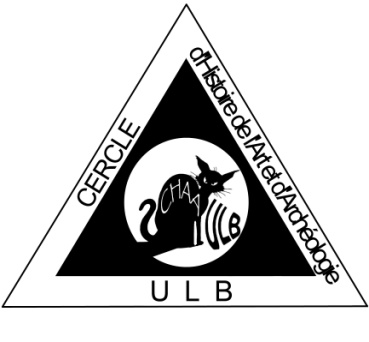 